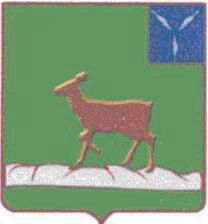 АДМИНИСТРАЦИЯ ИВАНТЕЕВСКОГО МУНИЦИПАЛЬНОГО РАЙОНА  САРАТОВСКОЙ ОБЛАСТИПОСТАНОВЛЕНИЕ
От  24.08.2021г   № 374			     с. Ивантеевка                                 О создании межведомственной комиссии по ведениюмониторинга потребления ресурсов в целях выявленияэксплуатируемых индивидуальных жилых домов, незарегистрированных в установленном порядке на территории Ивантеевского муниципального района.        В целях выявления эксплуатируемых индивидуальных жилых домов, незарегистрированных в установленном порядке на территории Ивантеевского муниципального района Саратовской области, руководствуясь Федеральным законом от 06.10.2003 № 131-ФЗ «Об общих принципах организации местного самоуправления в Российской Федерации ПОСТАНОВЛЯЮ:        1. Создать межведомственную комиссию по ведению мониторинга потребления ресурсов в целях выявления эксплуатируемых индивидуальных жилых домов, незарегистрированных в установленном порядке на территории Ивантеевского муниципального района Саратовской области и утвердить её состав согласно приложению №1.       2. Утвердить положение о комиссии по ведению мониторинга потребления ресурсов в целях выявления эксплуатируемых индивидуальных жилых домов, незарегистрированных в установленном порядке на территории Ивантеевского муниципального района Саратовской области, согласно приложению №2.       3. Настоящее постановление разместить на сайте администрации Ивантеевского муниципального района  в сети Интернет.       4. Контроль за исполнением настоящего постановления возложить на заместителя главы администрации Ивантеевского муниципального района по строительству, ЖКХ, промышленности, водоснабжению и водоотведению  Ю.Н. Савенкова.Приложение №1к постановлению от 24.08.2021г №374администрации Ивантеевскогомуниципального района                      СОСТАВ межведомственной комиссии по ведению мониторинга потребления ресурсов в целях выявления эксплуатируемых индивидуальных жилых домов, незарегистрированных в установленном порядке на территории муниципальногоВерно: управляющая делами администрации Ивантеевскогомуниципального района                                            А.М. Грачева.Приложение № 2к постановлению от 24.08.2021г  №374администрации Ивантеевскогомуниципального районаПОЛОЖЕНИЕ о комиссии по ведению мониторинга потребления ресурсов в целях выявления эксплуатируемых индивидуальных жилых домов, незарегистрированных в установленном порядке на территории Ивантеевского муниципального района1. Общие положения1.1. Настоящее Положение определяет порядок работы комиссии по ведению мониторинга потребления ресурсов в целях выявления эксплуатируемых индивидуальных жилых домов, незарегистрированных в установленном порядке на территории Ивантеевского муниципального района (далее - комиссия). 2. Компетенция комиссии2.1. Комиссия создается для выявления эксплуатируемых индивидуальных жилых домов, незарегистрированных в установленном порядке на территории Ивантеевского муниципального района. 3. Организация работы комиссии3.1. Комиссия является коллегиальным органом, персональный состав которого утверждается правовым актом Администрации Ивантеевского муниципального района. 3.2. Председатель, заместитель председателя и секретарь комиссии назначаются Администрацией Ивантеевского муниципального района из числа членов комиссии. 3.2.1. В состав комиссии могут включаться специалисты структурных подразделений Администрации Ивантеевского муниципального района, ресурсоснабжающих организаций и организаций по согласованию с данными органами и организациями. 3.3. Работой комиссии руководит председатель комиссии, а в его отсутствие - заместитель председателя комиссии. 3.4. Председатель комиссии: - осуществляет общее руководство деятельностью комиссии; - ведет заседания комиссии; - запрашивает информацию в ресурсоснабжающих организациях об эксплуатируемых индивидуальных жилых домах, потребляющих коммунальные ресурсы; - подписывает (утверждает) документы по вопросам деятельности комиссии; - осуществляет иные полномочия по вопросам деятельности комиссии. 3.5. Члены комиссии: -участвуют в работе комиссии; - вносят предложения по вопросам, относящимся к деятельности комиссии. 3.6. Организацию заседаний комиссии осуществляет секретарь комиссии. Секретарь комиссии: - осуществляет работу под руководством председателя комиссии или его заместителя; -оповещает членов комиссии о предстоящих заседаниях и иных мероприятиях, осуществляемых комиссией. - готовит материалы к очередному заседанию комиссии; - оформляет протоколы и иные документы по вопросам деятельности комиссии; - обеспечивает ведение и сохранность документации комиссии. 3.7. Заседания комиссии проводятся ежемесячно. 3.8. Заседание комиссии считается правомочным, если на нем присутствует более половины членов комиссии. 3.9. Решения комиссии принимаются простым большинством голосов. В случае равенства голосов решающим является голос председательствующего на заседании комиссии. 3.10. Решение комиссии оформляется протоколом заседания комиссии и подписывается председателем (в случае отсутствия - заместителем), членами и секретарем комиссии в течение трех рабочих дней. 3.11. Контроль за исполнением решений комиссии осуществляется председателем комиссии и его заместителем, а в части сроков исполнения - секретарем комиссии. 3.12. Материально-техническое обеспечение работы комиссии осуществляет Администрация Ивантеевского муниципального района.Верно: управляющая делами администрации Ивантеевскогомуниципального района                                            А.М. Грачева.Глава Ивантеевскогомуниципального района             В.В. БасовПредседатель комиссии:Председатель комиссии:Савенков Ю.Н.-Заместитель главы администрации   Ивантеевского муниципального района по строительству, ЖКХ, промышленности, водоснабжения и водоотведенияЗаместитель председателя комиссии:Заместитель председателя комиссии:Кузнецов В.Ю.-Начальник отдела архитектуры и капитального строительства администрации Ивантеевского муниципального района.Секретарь комиссии:Секретарь комиссии:Юрина. Е. Н.-Главным специалистом по имуществу  отдела архитектуры и капитального  строительства администрации   Ивантеевского муниципального районаЧлены Комиссии:Кузнецова И.Ш.-Начальник отдела по управлению земельных ресурсов  администрации Ивантеевского муниципального района.Павлов П.И.-Директор филиала ГУП СО «Облводоресурс»- «Ивантеевский» (по согласованию)Внуков В.А.-Начальник  Ивантеевского участка ПАО «Газпром газораспределение Саратов»  (по согласованию)Разинкин М.А.- Начальник Ивантеевского  РЭС ПАО «МРСК Волга». (по согласованию)Чикунов С.В.Заместитель главы  администрации Ивантеевского муниципального районаГлавы МОПо согласованию.